Oboj odeću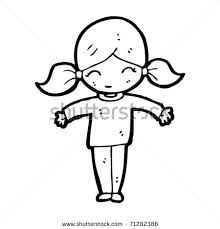 Devojčica nosi crveni džemper, plave pantalone i žute cipele.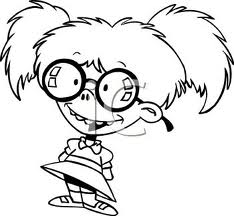 Devojčica nosi plavu košulju, zelenu suknju, crvene čarape i crne cipele. 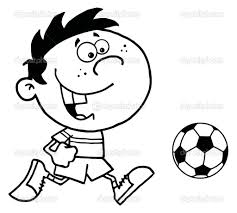 Dečak nosi žutu majicu, plavi šorts i naranžaste patike. 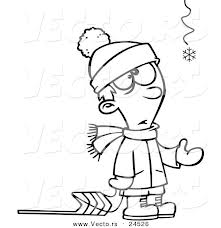 Dečak nosi zelenu kapu, crveni šal, plavu jaknu, žute rukavice, crvene pantalone i smeđe čizme.